АДМИНИСТРАЦИИ  ВОСТОЧНОГО СЕЛЬСКОГО ПОСЕЛЕНИЯ УСТЬ-ЛАБИНСКОГО  РАЙОНА   ПОСТАНОВЛЕНИЕот  15.03.2018 года               					                                     №  20станица ВосточнаяО проведении  месячника  и субботникапо благоустройству  и наведению  санитарного  порядка  на      территории  Восточного сельского поселения  Усть-Лабинского района              В целях  обеспечения   должного  санитарного  порядка ,  выполнения  неотложных  работ  по благоустройству   Восточного сельского поселения  Усть-Лабинского района , руководствуясь  постановлением   администрации муниципального образования  Усть-Лабинский район  от  15  марта    2018  года  №  196 «О проведении месячника  и субботника  по благоустройству  и наведению  санитарного  порядка на территории  муниципального образования  Усть-Лабинский район», постановляю:                  1. Провести  на территории  Восточного  сельского поселения Усть-Лабинского района  с 30 марта    по  30 апреля   2018 года   месячник  по благоустройству  и наведению санитарного  порядка  на  территории  по-селения , а   31  марта  2018 года  –    субботник.  Считать  еженедельно «пятница» - санитарным днем.            2. Ведущему  специалисту  общего отдела  администрации Восточно-го сельского поселения Усть-Лабинского района (Лопатина) :             1) образовать  комиссию  для  организации  и проведения   месячника  и субботника  на территории  поселения ;             2) продолжать проводить   организационно-разъяснительную  работу  по  обеспечению  силами  подведомственных  и иных  организаций ,  а также  учебных  заведений  и населения  выполнения работ  по благоустройству  и санитарной  очистке  поселения;              3)  продолжать проведение инвентаризации  посадок  заложенных  в  прошлые годы ,  скверов ,  парков  и  других  зеленых зон  для  отдыха  насе-ления , продолжить  работу  по их благоустройству , обрезке  деревьев  и кус-тарников , посадке  новых  саженцев  и уходу за ними ;             4)  продолжать проведение  ликвидации  стихийных  свалок  на  территории  поселения ,  обратив  особое  внимание  на лесопосадки ,  берега  рек,  мест  массового отдыха  населения;              5)  продолжать  проведение  работ  по снижению  численности  без-надзорных  животных ;             6) организовать  проведение  расчистки, обустройства, восстановления  искусственных и естественных систем  по отводу ливневых и паводковых вод, предотвратив тем самым  возможность   подтопления  территорий;             7) ужесточить  контроль  за качеством  питьевой воды, подаваемой населению;              8)  провести  среди  жителей  поселения  разъяснительную работу  и  организовать  их на  уборку  территории ,  побелку  деревьев ,  разбивку  клумб  и газонов  в определенных местах , сбор  и вывоз  мусора , окраску  заборов;             9)  еженедельно (  по  пятницам  до 12-00  по факсу  4-12-05)  пре-доставлять  в отдел  по вопросам  ЖКХ ,  строительства , промышленности ,  транспорта, энергообеспечения  и связи  администрации  муниципального   образования  Усть-Лабинский район  сведения ( с нарастающим итогом ) о ходе  проведения   месячника  и  31 марта  2018 года  о ходе  проведения  субботника. Сведения  предоставлять  по форме  согласно  приложению;            10) обеспечить  установку  информационных  табличек  с надписью «Выброс мусора запрещен» в местах  несанкционированных  свалок  твердых  бытовых  отходов;            11) организовать  дежурство  рейдовых групп с привлечением  сотрудников  ОМВД  в местах  несанкционированных  свалок  твердых бытовых отходов;            12) разместить информацию  о проведении  месячника и регулярно освещать ход   месячника  и субботника. на официальном  сайте администрации  Восточного сельского поселения  Усть-Лабинского района  в сети  «Интернет».              3. Рекомендовать  руководителям  предприятий , организаций  раз-личных форм  собственности , учреждений ,  учебных заведений  и населе-нию  выполнить  работы  по благоустройству  и санитарной  очистке приле-гающей  территории ,  приведению  в порядок  фасадов  зданий и огражде-ний.              4. Контроль  за выполнением настоящего распоряжения     возложить на главу  Восточного сельского поселения Усть-Лабинского района  А. П. Белозуб.               5.  Постановление вступает в силу  со дня его подписания. Глава Восточного сельского  поселения Усть-Лабинского района                                                                                         А. П. Белозуб 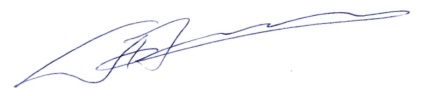                                              ПРИЛОЖЕНИЕК постановлению  администрацииВосточного сельского поселенияУсть-Лабинского района                                                                                         15.03.2018 г.  № 20СВЕДЕНИЯо выполненных работах в ходе проведения месячника и субботника по благоустройству и наведению санитарного порядка на территории  Восточного сельского поселения  Усть-Лабинского района  за периодс _________________________ 2018 годаГлава Восточного сельского  поселения Усть-Лабинского района                                                                                         А. П. Белозуб № п/пНаименование работЕд. изм-яОбъем выполненных работПримечание1Посажено деревьевшт.2Посажено кустарниковшт.3Засеяно газоновм24Посажено цветниковм25Очищено от мусора территорий площадей, парков, скверов, кладбищм26Приведено в надлежащее санитарное состояние дорогкм.7Приведено в порядок и отремонтировано придомовых мусорных площадокед.8Отремонтировано тротуаровм29Установлено урн для сбора мусора в местах общего пользованияшт.10Ликвидировано стихийных свалокшт.11Отремонтировано и окрашено ограждений индивидуальных домовладенийед.12Отремонтировано/построено детских площадок на придомовых территорияхед./ ед.13Восстановлено уличного освещениякм.14Вывезено отходов и мусорат./м315Сдано на переработку вторичного сырьят./м316Принято участиетыс. чел